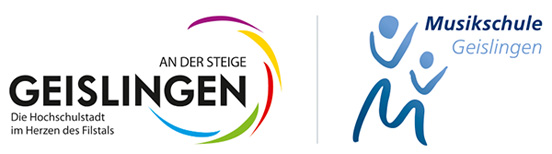 PressemitteilungUnterrichtsangebote der Musikschule Geislingen in der Gemeinde KuchenVerschiedene Instrumentalfächer werden Kindern und Jugendlichen aus Kuchen auch vor Ort angeboten. Unterrichtsorte sind die Grund- und Hauptschule und das Bürgerhaus, das JETZT WIEDER für Musikunterricht geöffnet hat. Das aktuelle Angebot für Instrumentalunterricht in Kuchen umfasst zu Zeit: Querflöte, Blockflöte, Klarinette, Saxofon, Trompete, Posaune, Tenorhorn, Gitarre und Klavier Bei entsprechender Nachfrage können auch andere Fächer vor Ort angeboten werden.Wer aktiv im Musikverein Kuchen mitwirkt, profitiert von Vorteilen, wie z.B. einer Instrumentenversicherung. – Fragen Sie nach bei Ihrem Musikverein Kuchen.Elementare Musikpädagogik wird z.B. im Kindergarten Arche Noah angeboten. Einstiegsmöglichkeiten für diese Kurse gibt es immer zu Musikschuljahresbeginn ab Oktober.Kuchen ist Mitglied im Musikschul-Verbund, es gelten die günstigeren Preise für Anschlussgemeinden.Die gängigen Pandemie-Regeln werden umgesetzt. In Ausnahme-Situationen wurde und wird auch Online-Unterricht für Einzel- und Kleingruppen-Unterricht angeboten.Weitere Informationen und Anmeldeformulare erhalten Sie über das Sekretariat der Musikschule in Geislingen, Karlstr. 24, Telefon 07331-24278 oder über das Internet unter www.musikschule-geislingen.de.